School Closure Daily Planning- Crystal Class Week 6DATEReadingWritingMathematicsTopicTuesday9.2.21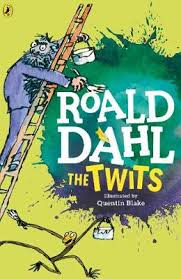 Also listen to story time with Mrs Doe. Re-read the text from  yesterday. Annotate on the text thinking about how it should sound to the audience like we do in class. Can you read it to someone in your family? Give a performance.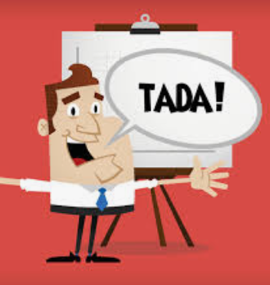 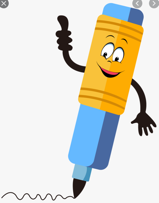 Today you will pull all of your plans together to write your own myth.enjoy going through the PPT to get ideas for yours.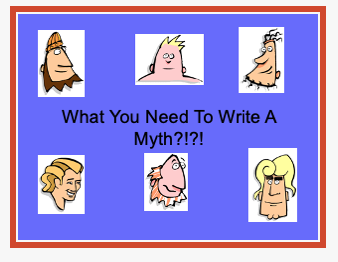 I’ve included a planning sheet to help you.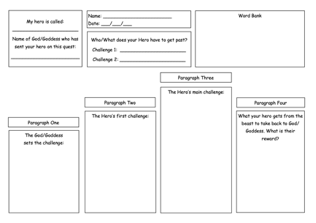 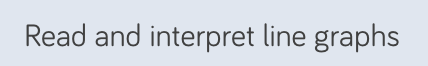 Videohttps://vimeo.com/464199069True or Falsehttps://resources.whiterosemaths.com/wp-content/uploads/2019/12/T-or-F-Year-5-S1-Read-and-interpret-line-graphs.pdfWork sheethttps://resources.whiterosemaths.com/wp-content/uploads/2019/09/Y5-Autumn-Block-3-WO1-Read-and-interpret-line-graphs-2019.pdfAnswerhttps://resources.whiterosemaths.com/wp-content/uploads/2020/10/Y5-Autumn-Block-3-ANS1-Read-and-interpret-line-graphs.pdf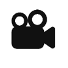 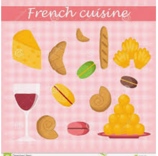 Watch the online recorded lesson of Mrs Harris.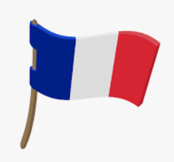 Then do the French food and drink activity. 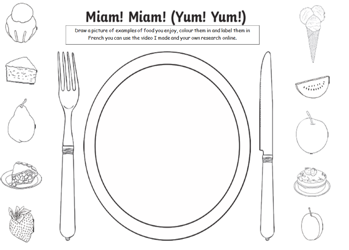 History ideas:https://www.bbc.co.uk/teach/class-clips-video/history-ks2-introducing-ancient-sumer/zmgnvk7https://www.theschoolrun.com/homework-help/ancient-sumer-and-mesopotamiaEnglish ideas: https://www.literacyshed.com/story-starters.htmlOnline dictionary -https://kids.wordsmyth.net/we/Pobble 365 Writing activities https://www.pobble365.com/Maths ideas:
Pixl –practise tables using the AppNrich -https://nrich.maths.org/primaryWorksheets to practise tables: http://www.snappymaths.com/Keeping active:Cosmic kids yoga –mainly on Youtube check with an adultGoNoodle -https://app.gonoodle.com/The Woodland trust - https://www.woodlandtrust.org.uk/support-us/act/your-school/resources/Joe Wicks daily work outCBBC: has lots of programmes from ‘Horrible Histories’ to ‘Operation Ouch’